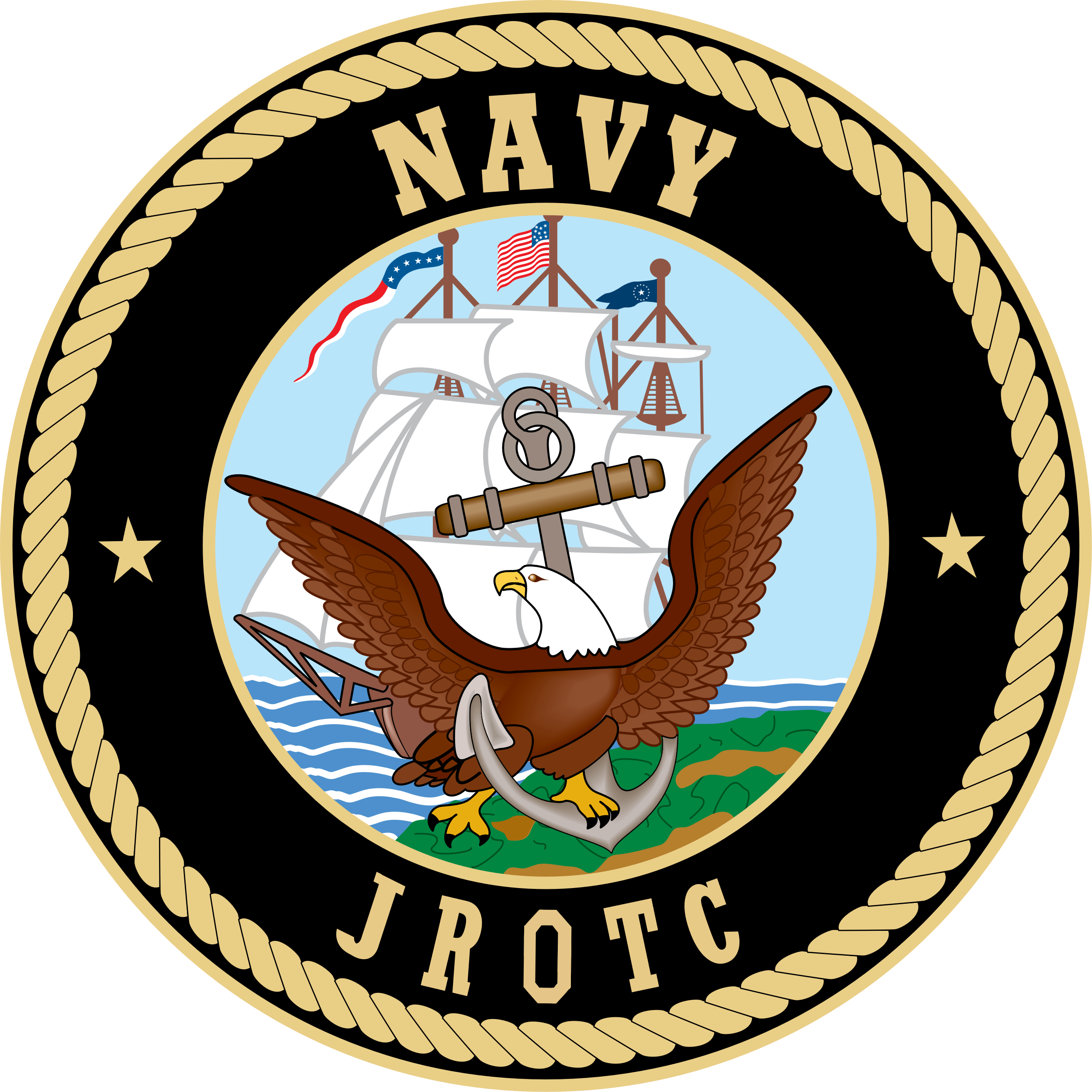 Meeting MinutesParents Association MeetingTuesday, December 14, 2021In Attendance: Oscar Guttormsen, Deborah Guttormsen, Cari Gavin, Senior Chief Justin Beck Meeting Called to Order at 1803Minutes unavailable to review from last meetingHave reached out to VP McGuffey regarding changing meetings to every 3rd Tuesday as he has conflict with 2nd Tuesday. Waiting for confirmationFinancial ReportLetter writing campaign has brought in $4200 to date with more trickling in everydayHave total $19,480 this year compared with $16400 last yearWe are maintaining a handle on expensesSee attached financial reportOld BusinessIce SkatingParty was last weekThere are volunteer opportunites with link in Google Classroom to sign upSwainsPT team went down to help 1 day with Christmas trees but then Swain’s hired someone else to do it (?person in need)Wreaths Across AmericaCeremony is Saturday, December 18, 2021 at Sequim View Cemetary at 1100Color Guard will be presentCari will sent email blast with link to parents for last pushWreaths are $15 with $5 of that coming to usSnohomish Comp RecapAll teams placed with exception of PT teamHad lots of food. Will need to coordinate better so not so muchGavins donated lunchNew businessAir Rifle TeamsPrecisionJenna Sanders place 1st in the Nation and Maggard placed 14th.  Will be heading to Nationals in the New YearSporter TeamWill be heading to Reno on January 8 for compBoth trips will be payed for by the NavyHome Comp Feb 26, 2022Will need scoring parents as parents who used to score have leftwill need new parents to go to future comps to see how scoring is doneDeb and Cari have volunteeredSign Up Genius was sent out. Oscar will send out personal emails in the New Year to encourage parents to sign up. May have to make calls. Only have 67 cadets and there is a concern we won’t have enough volunteers. Cadets can fill in some areas but again there are only 67Future CompsJanuary 22, 2022 in EverettFebruary 12, 2022 in Oak HarborWill see about sending out Sign Up Genius to organize foodNavy BallSet for May 14, 2022Vern Burton reservedNeed to look into catering optionsOscar to get in touch with Jeff Cameron to see if willing to do againCari to reach out to other contactsProbation Status for UnitWill receive 1st letter this monthWill receive 2nd letter sometime in March to ask school if we can reach the numbers we needCaptain has been reaching out the Mrs Lunt, principal of the Middle School without much successDeb writing email to herUsed to do Color Guard at assemblies, Armed Drill team would go during their lunch and perform, let kids ask questions, touch/spin rifles, etc?Head of CTE Joslyn to reach out as wellLuke Gavin, CO, and School Board Student Rep will bring up at next School Board meetingBrainstorming ideas of how to get the word out that NJROTC is funProgram will continue next school year but if numbers aren’t reached will receive letter in October and program will be closed at end of school year 2023Next meeting set for Tuesday, January 11, 2022 at 1800Meeting adjourned at 1847